Prova N3. Tecnologie elettriche/elettroniche TEE classe 3B Prof. De Luca Fortunato (Collegamento di generatori)COGNOME __________________ Nome ____________________ Data___________Esercizio no.1
La f.e.m. di un generatore vale E=80V, si calcolino i potenziali dei morsetti A e B nel caso in cui i due poli siano isolati e quando il polo B sia collegato a terra . 

 

[Risp.:caso 1) VA=40V VB= - 40V caso 2) VA=80V VB=0V ]  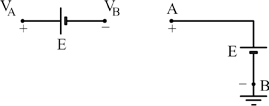 Esercizio no.2 
Due generatori E1=8V ed E2=6V vengono collegati in due modi, come indicato in figura.
 
Si calcoli sia per il primo che per il secondo collegamento 
1] il valore di tensione della serie VAC. 
2] i valori dei potenziali dei morsetti dei generatori con T aperto 
3] i valori dei potenziali dei morsetti dei generatori con T chiuso . 

[Risp.: caso 1) VAC=14V con T aperto: VA=7V VC= - 7V con T chiuso: VA=8V VC= - 6V caso 2) VAC=2V con T aperto: VA=1V VC= - 1V con T chiuso: VA=8V VC= 6V ]  Esercizio no.3
I generatori E1=3V E2=E3=E4=1,5V ed E5=6V sono collegati secondo il seguente schema : 
 
Calcola la VAB. 

[Risp.:VAB= - 1,5 V]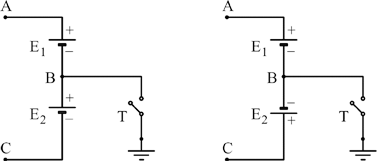 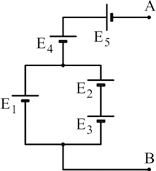 Esercizio no.4
Quattro generatori di valore E=1,5V vengono collegati secondo il seguente schema. 
Calcola il valore dei potenziali dei punti A C e B: 

1] con T1 chiuso e T2 aperto 
2] con T1 e T2 chiusi 
3] con T1 e T2 aperti 
4] con T1 aperto e T2 chiuso 

[Risp.:
caso 1) VA=1,5 V VB=0 7 V VC= - 1,5 V 
caso 2) VA=3 V VB= 1,5 V VC= 0 V 
caso 3) VA=1,5 V VB=0 7 V VC= - 1,5 V 
caso 4) VA=3 V VB= 1,5 V VC= 0 V ]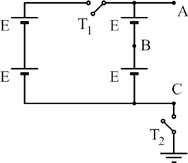 Esercizio no.5
I generatori E1=3V E2=6V E3=4,5V sono collegati secondo lo schema :

Calcola i potenziali dei punti A, B e C nelle seguenti condizioni: 
1] T1 chiuso e T2 aperto 
2] T1 aperto e T2 chiuso 
3] T1 e T2 aperti 

[Risp.: 
caso 1) VA=0 V VB= - 6 V VC= - 1,5 V 
caso 2) VA=9 V VB= 3 V VC= - 1,5 V 
caso 3) VA=0,75 V VB= - 5,25 V VC= - 0,75 V ]Esercizio no.6
Un generatore di tensione costante E=60 V ha il morsetto A positivo rispetto al morsetto B. 
Calcola i potenziali VA e VB nel caso in cui i due poli siano isolati rispetto a massa e poi quando il polo A sia collegato a massa
 

[Risp.:caso 1) VA=30 V VB= - 30V 
caso 2) VA=0V VB= - 60V ]Esercizio no.7
Due generatori di tensione E1=14V ed E2=8V vengono collegati in serie . 
Calcola i potenziali dei punti A e B. 
Si ripeta il calcolo per i punti A e C quando la massa viene spostata nel punto B. 
 

[Risp.: caso 1) VA=22 V VB= 8 V VC= 0 V 
caso 2) VA=14 V VB= 0 V VC= - 8 V ]Esercizio no.8
Tre generatori E1=12V E2=14V E3=6V sono collegati in serie come indicato in figura. A tasto aperto, calcolare i potenziali dei nodi A B C e D, ripetere i calcoli dopo aver chiuso il tasto T.
 

[Risp.: caso 1) VA=16 V VB= 4 V VC= - 10 V VD= - 16V 
caso 2) VA=12 V VB= 0 V VC= - 14 V VD= 20V ]
Esercizio no.9
Nel circuito di figura è illustrato un collegamento fra cinque generatori: E1=3V E2= E3=4,5V E4=9V E5=6V . Si vuole calcolare la tensione VAB fra i nodi A e B. 
Supponendo poi di porre a massa il nodo C, calcola i potenziali dei nodi A e B e verifica che la VAB è rimasta invariata. 
 

[Risp.: VA=3 V VB= - 3 V VAB= 6 V ]Esercizio no.10
Nel circuito illustrato si ha E1=25V E2=40V E3=16 V E4=11 V. Calcola i potenziali nei punti A B C a tasto aperto e a tasto chiuso.
 

[Risp.:caso 1) VA= -18 V VB= 18 V VC= 56 V 
caso 2) VA=31 V VB= 67 V VC= 56 V ]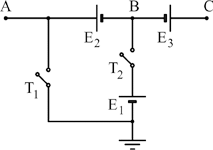 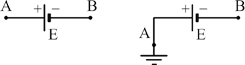 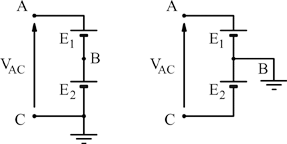 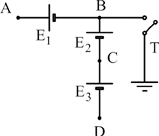 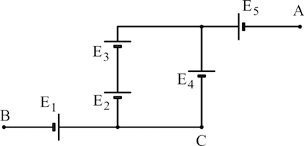 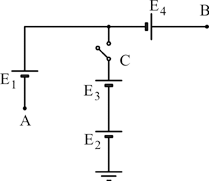  Istituto Professionale Statale per i Servizi Commerciali, Turistici, Sociali e della Pubblicità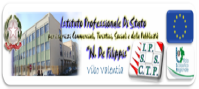  “N. De Filippis”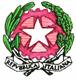 Istituto Istruzione Superiore “N. De Filippis”-“G. Prestia”Via Santa Maria dell’Imperio – 89900 Vibo Valentia  Tel. 0963.42883–43066, Fax 0963.45528 Cod. Fisc: 96013630791 Cod. mecc.: VVIS009007  E-mail: VVIS009007@istruzione.it- Istituto Professionale Statale per i Servizi Commerciali, Turistici, Sociali e della Pubblicità “N. De Filippis”, via Santa Maria dell’Imperio, 89900 Vibo Valentia, Tel. 0963-42883-43066, Succursale "San Leoluca" - Via Tarallo, Vibo Valentia Tel 096341008Sito web: www.ipcdefilippis.it cod VVRC009016, corso serale VVRC00951G- Istituto Professionale Statale Industria Artigianato “G. Prestia”, Via G. Prestia, 89900 Vibo Valentia, Tel 0963-43793, fax 0963-41175, sito web www.ipsiaprestia.it cod. VVRI00901V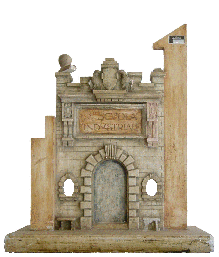 IPSIA “G. Prestia”Istituto Professionale Statale Industria e Artigianato “G. Prestia”